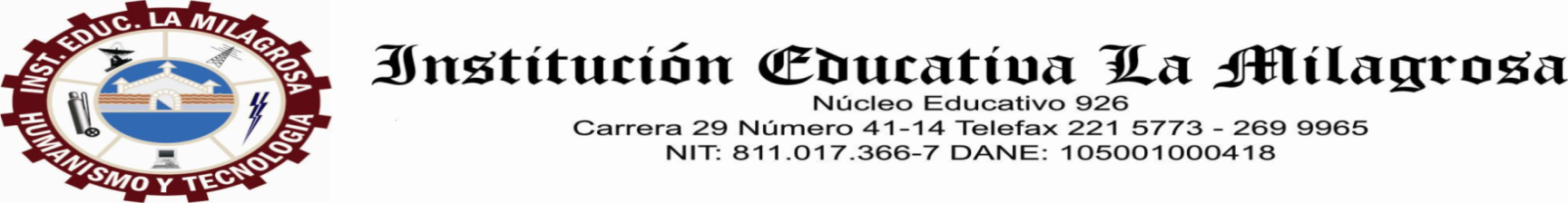 URBANIDAD GRADO UNDECIMODOCENTE: SANDRA ELENA CASTAÑOFRANCOESTUDIANTE:GRADO:Realice 20 compuestos entre los cuales hayan diferentes grupos funcionales y responda:Cuál es el peso molecular del reactivo unoSi se obtiene 20 moles de producto uno  es probable que haya necesitado cuantas moles de reactivo uno y reactivo dos respectivamente..Si en una piedra que pesa 400g el 30% es Ca entonces se requiereCuanto de hidróxido de potasioAgua, e hidrogeno?Cuando se utilizan diferentes metales y estos reaccionan a diferente velocidad se puede afirmar que su variación se debe a:Si todos los metales se encuentran a la misma temperatura y al mismo PH es posible que:Si la naturaleza de los reactivos es diferente y se encuentran al mismo ph, pero su temperatura es diferente en cada reactivo entonces es posible queHay una solución dl 100 % entre acido botánico y agua Para cambiar la concentración de la solución de ácido botánico de 80% a 40 % es necesario:Para aumentar la concentración del agua al 80%Es necesario:Utilizando una mol de sustancia T y agua se prepara  medio litro de solución, si a esta solución se le adiciona 500 ml más de agua es probable que:Un recipiente de 10 lt de capacidad contiene cuatro gases diferentes a-  b-c-dSi a es el doble que b y este es el triple que c y este el cuádruple de d, entonces la presión total de los gases depende:El gas que aporta mayor presión  en el recipiente esUn alcohol primario reacciona con el reactivo de Lucas . El fenol esLa fenolftaleína es utilizada para identificar .La producción de dióxido de carbono (CO2) y agua se lleva a cabo por la combustión del propanol (C3H7OH). La ecuación que describe este proceso esLas proporciones de moles con respecto a la anterior ecuación seria de :Es un acidoC4HO2C4H8O2C4H602C4H8O2
Es un aldehídoC4HO1C4H8O1C4H601C4H7O1
